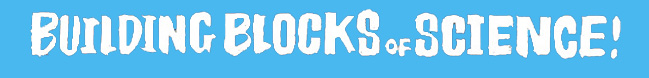 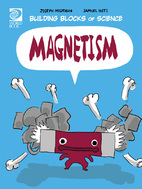 Magnetism Activity SheetTrue or False: Magnetism either attracts or repels.True or False: You can stick a magnet to a tree.What are some examples of nonmagnetic materials?_________________________________________________________________________What types of metals are magnetic?_________________________________________________________________________What affects a magnets pull?_________________________________________________________________________What are the positive and negative sides of a magnet called?_________________________________________________________________________What happens to the poles if you cut a magnet in half?_________________________________________________________________________How does a magnet pull on an object without touching it?_________________________________________________________________________True or False: The Earth is a giant magnet.Where are the magnetic poles on Earth?_________________________________________________________________________Why does a compass needle always point north?_________________________________________________________________________What is the relationship between electricity and magnetism called?_________________________________________________________________________Why do people use electromagnets?_________________________________________________________________________Draw your own version of Magnetism.ANSWERS:True.False.Wood, glass, plastic, rubber, silver, titanium.Iron and nickel.Distance. Magnets only attract objects that are relatively close.North pole and south pole.Each separate piece still has two poles.Every magnet is surrounded by a magnetic field, which is invisible.TrueOne pole of the magnet is in the Arctic. The other pole is in Antarctica. A compass needle always points north because it is a magnet.Electromagnetism.Electromagnets are temporary magnets. Electromagnet fields can be turned on or off. A permanent magnet would have to be very strong to lift a car. 